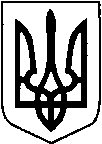 КИЇВСЬКА ОБЛАСТЬТЕТІЇВСЬКА МІСЬКА РАДАVІІІ СКЛИКАННЯ ДВАДЦЯТЬ  СЬОМА    СЕСІЯРІШЕННЯ
   23 квітня  2024 року                                                         №  1270 - 27 -VIIІПро  розірвання та укладання попередніх договорів  оренди по Тетіївській міській раді            Керуючись Земельним кодексом України та Законом України «Про місцеве самоврядування в Україні», Законом України «Про оренду землі», статті 288 Податкового кодексу України та в інтересах Тетіївської  міської територіальної громади, Тетіївська міська рада                                                     В И Р І Ш И Л А :  1. Розірвати попередній договір оренди № 171 від 01.03.2024 року на земельну ділянку площею 0,1318 га   в с. Дібрівка по  вул. Степова, 28   з: ТОВ « Тетіївське підприємство по забезпеченню нафтопродуктами»  з 01.03.2024 року у зв'язку з заключенням довгострокового договору оренди. 2. Розірвати попередній договір оренди № 245 від 01.03.2024 року на земельну ділянку площею 3,0385 га   в с. Бурківці (невитребуваний пай) з: НВК «Агро-Центр» з 01.04.2024 року у зв'язку з оформленням спадщини.     3. Розірвати попередній договір оренди № 260 від 01.03.2024 року на земельну ділянку площею 0,10 га   в с. Горошків по вул. Центральній, б/н з: ТОВ «Горошків-Агро»  з 01.01.2024 року у зв'язку з продажем об'єктів нерухомого майна. 4. Розірвати попередній договір оренди № 283 від 01.03.2024 року на земельну ділянку площею 3,5 га   в с. Горошків по вул. Центральній, б/н з: ТОВ «Горошків-Агро»  з 01.01.2024 року у зв'язку з продажем об'єктів нерухомого майна. 5. Розірвати попередній договір оренди № 259 від 01.03.2024 року на земельну ділянку площею 1,1 га   в с. Горошків по вул. Заводській, б/н з: ТОВ «Горошків-Агро»  з 01.01.2024 року у зв'язку з продажем об'єктів нерухомого майна. 6. Укласти попередні договора оренди з суб’єктами підприємницької діяльності, підприємствами та організаціями, що використовують землі комунальної власності Тетіївської міської ради в с. Горошків до реєстрації договорів згідно чинного законодавства:      - з ТОВ «АПК Горошків» на земельну ділянку площею 0,1 га по вул. Центральна під землі сільськогосподарського призначення, для ведення товарного сільськогосподарського виробництва (господарські будівлі та двори).   Нормативна грошова оцінка земельної ділянки становить 60368 грн 62 коп, встановити орендну плату в сумі 301 грн 85 коп. в рік (0,5 % від нормативної  грошової оцінки), розрахунок проводити помісячно в сумі 25,15 грн. в місяць. Термін дії договору з 01.01.2024 р. по 31.12.2024 року.      - з ТОВ «АПК Горошків» на земельну ділянку площею 1,1 га по вул. Заводська, б/н під землі сільськогосподарського призначення, для ведення товарного сільськогосподарського виробництва (господарські будівлі та двори)   Нормативна грошова оцінка земельної ділянки становить 30672 грн 50 коп, встановити орендну плату в сумі 1226,90 грн в рік (4 % від нормативної грошової оцінки), розрахунок проводити помісячно в сумі 102,24  грн. в місяць. Термін дії договору з 01.01.2024 р. по 31.12.2024 року.      - з ТОВ «АПК Горошків» на земельну ділянку площею 3,5 га  по вул. Центральна, б/н під землі сільськогосподарського призначення, для ведення товарного сільськогосподарського виробництва (господарські будівлі та двори)   Нормативна грошова оцінка земельної ділянки становить 97594 грн 30 коп, встановити орендну плату в сумі 3903 грн 77 коп. в рік (4 % від нормативної  грошової оцінки), розрахунок проводити помісячно в сумі 325,31 грн. в місяць. Термін дії договору з 01.01.2024 р. по 31.12.2024 року.7. Контроль за виконанням даного рішення покласти на постійну комісію з питань регулювання земельних відносин, архітектури, будівництва та охорони навколишнього середовища (голова комісії - Крамар О.А.) та на першого заступника міського голови Кизимишина В.Й.          Міський голова                                                            Богдан БАЛАГУРА